Curso: O Papel da Educação na Compreensão das Enchentes na Cidade de São Paulo: Cuidar e PrevenirDRE GuaianasesANDREIA DA COSTA AZEVEDO – RF: 718.776-9SEQUÊNCIA DIDÁTICATEMA: O PAPEL DA EDUCAÇÃO AMBIENTAL NAS TRANSFORMAÇÕES AMBIENTAIS PENSANDO SOBRE A ÁGUA E O LIXOINTRODUÇÃO:	A educação tem papel fundamental na transformação e desenvolvimento humano, pois por meio dela os indivíduos têm a possibilidade de conhecer a si, ao outro e o meio que vive. É assim que a educação pode e deve incentivar a reflexão sobre o meio ambiente e a ação humana de forma consciente para diminuir os inúmeros problemas que surgem de acordo com atuação imprópria do homem.	Sendo o ambiente escolar um possibilitador de troca de experiências, é possível atingir educandos, educadores, famílias e a sociedade de maneira mais ampla. Assim a escola tem um papel fundamental nesse processo conscientizador.	Através da reflexão é possível estimular a ação social e ambiental de maneira consciente.HABILIDADES DA BNCC:Quando pensamos a educação infantil, acreditamos que todos os campos de experiências estão interligados em todas as ações e experiências vivenciadas pelas crianças na escola da infância, sendo assim estão elencadas algumas habilidades, sendo que muitas outras podem surgir durante o processo de aprendizagem:(EI03EO02) Agir de maneira independente, com confiança em suas capacidades, reconhecendo suas conquistas e limitações.(EI03EO03) Ampliar as relações interpessoais, desenvolvendo atitudes de participação e cooperação.(EI03EO04) Comunicar suas ideias e sentimentos a pessoas e grupos diversos.(EI03EO06) Manifestar interesse e respeito por diferentes culturas e modos de vida.(EI03CG04) Adotar hábitos de autocuidado relacionados a higiene, alimentação, conforto e aparência.(EI03CG05) Coordenar suas habilidades manuais no atendimento adequado a seus interesses e necessidades em situações diversas.(EI03EF01) Expressar ideias, desejos e sentimentos sobre suas vivências, por meio da linguagem oral e escrita (escrita espontânea), de fotos, desenhos e outras formas de expressão.(EI03EF09) Levantar hipóteses em relação à linguagem escrita, realizando registros de palavras e textos, por meio de escrita espontânea.(EI03ET02) Observar e descrever mudanças em diferentes materiais, resultantes de ações sobre eles, em experimentos envolvendo fenômenos naturais e artificiais.(EI03ET03) Identificar e selecionar fontes de informações, para responder a questões sobre a natureza, seus fenômenos, sua conservação.OBJETIVOS DA SEQUÊNCIA:Proporcionar a reflexão das crianças sobre a temática água e lixo;Estimular ações conscientes para uma educação ambiental e social que envolva todos os indivíduos da comunidade;Conscientizar de maneira ampla a comunidade escolar sobre a necessidade do trabalho conjunto para cuidar do meio ambiente e assim de nós mesmos;Estimular por meio da conscientização a transformação nas ações de maneira mais responsável, cuidando, prevenindo e participando;Proporcionar: conhecimento, conscientização, participação, experiências e responsabilidade nas ações. DURAÇÃO:	A sequência didática terá um tempo inicial de uma semana (5 dias), sendo possível ampliar o tempo de acordo com a necessidade das crianças e alargamento de conhecimentos e possibilidades na temática ambiental.MATERIAIS:Aparelho de TV e DVD ou notebook e projetor – internet se possível;Fichas de imagens;Aparelho de celular ou máquina fotográfica;Panfletos informativos;Impressora da escola;Materiais de papelaria.PROCESSO DE AVALIAÇÃO CONTÍNUA:A avaliação ocorrerá durante todo o processo, por meio das observações do envolvimento e participação. A avaliação terá por objetivo essencial o significado dessas aprendizagens para todos os envolvidos e assim transformações e sua importância nas suas vivências habituais.DETALHAMENTO DAS AULAS:Aula 1: RODA DE CONVERSA COM A TURMA: ÁGUA E LIXO, O QUE UM TEM A VER COM O OUTRO?Objetivos:Proporcionar a comunicação e a expressão;Levantar ideias e possibilidades sobre a temática;Estimular a investigação;Oferecer imagens diversificadas sobre a temática. (1)Em roda iremos iniciar com a pergunta: Água e Lixo, o que um tem a ver com o outro?Após a conversa e com as hipóteses levantadas, oferecer as imagens para uma outra conversa:Água e lixo se encontram?Quem faz esse encontro acontecer?Será que todos nós cuidamos do meio ambiente/do nosso planeta da maneira correta?O que cada um de nós podemos fazer para mudar alguma coisa para cuidar da água e do lixo?Após a finalização da conversa solicitar um desenho das crianças sobre o tema. Colar as imagens e os desenhos nas paredes da sala.Como provocação social e assim conscientização, solicitar que as crianças olhem seu caminho da escola para casa para levantarem hipóteses – se possível tragam fotos do que encontrarem - e que também conversem com seus familiares sobre o assunto.Aula 2: O QUE EU APRENDI E DESCOBRI SOBRE A ÁGUA E O LIXO DA MINHA COMUNIDADE?Objetivos:Proporcionar aumento de repertório temático;Levantar exemplos sobre os temas abordados;Estimular a criatividade e o pensamento para resolução de problemas através de atitudes e comportamentos de todos.Iniciaremos o encontro falando um pouco sobre as descobertas das crianças sobre o tema, em casa, falando sobre os perigos encontrados com os problemas que enfrentamos por falta de consciência e cuidado com nosso planeta.Após a conversa proporcionar vídeo sobre a temática: https://www.youtube.com/watch?v=6G6f2stDCN0Após as crianças falarem o educador elencará o que faltar sobre: saneamento básico, doenças, enchentes, poluição das águas e terra etc.Aula 3: VAMOS ENVOLVER A NOSSA COMUNIDADE?Objetivos:Desenvolver cartazes e panfletos com informações sobre o tema abordado – imagens das crianças (desenhos) e algumas selecionadas pela educadora (2);Elencar frases para destaque dos cartazes;Refletir sobre quais informações são importantes para serem apresentadas.Nesta aula iremos montar os cartazes e o projeto dos panfletos que distribuiremos na unidade por meio da seleção das frases e desenhos das crianças, assim como das imagens selecionadas pela professora. Os panfletos serão impressos para serem distribuídos (3).Aula 4: UM TOUR PELA UNIDADE ESCOLARObjetivos:Conhecer o espaço escolar e pensar possibilidades nas ações individuais;Refletir sobre um espaço para que possamos pensar na reciclagem;Elencar possibilidades para serem informadas para a gestão, com possíveis soluções para colaboração.Nesta aula iremos assistir um vídeo disparador sobre o tema:https://www.youtube.com/watch?v=ZcymnW5NRYQApós o vídeo faremos uma inspeção na nossa escola e registraremos com fotos os espaços que encontrarmos que precisam de melhoria e até reciclagem de lixo.Montaremos em sala caixas (4) com sinalização de reciclagem para colocarmos no ambiente escolar e assim estimular essa ação e conscientização.Aula 5: O PROBLEMA É NOSSO!!!Objetivos:Trabalhar em grupo;Estimular a comunicação;Informar e conscientizar escola e comunidade sobre o tema compartilhando as informações que a turma teve acesso e conseguiu refletir através das conversas;Passaremos em todas as salas, as crianças falarão sobre a temática e tudo que observaram e aprenderam sobre ela, entregarão os panfletos.FINALIZAÇÃO:	A finalização da proposta didática equivale ao aprendizado e o compartilhamento de informações para que todos possam se conscientizar e contribuir para a melhoria e cuidado do nosso planeta.IMAGENS QUE SERÃO UTILIZADAS:1: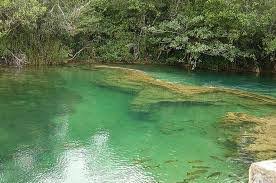 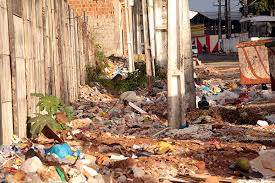 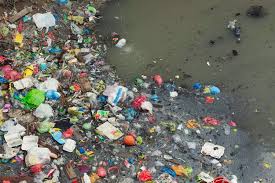 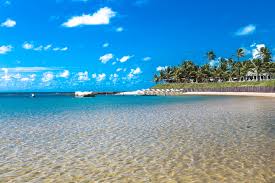 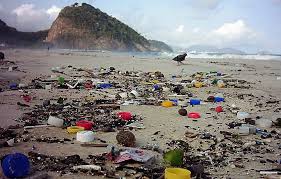 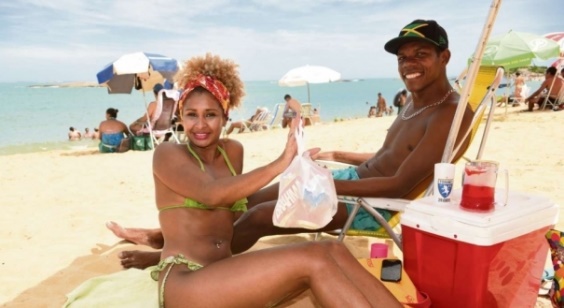 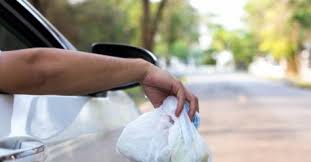 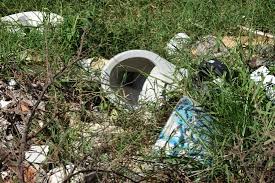 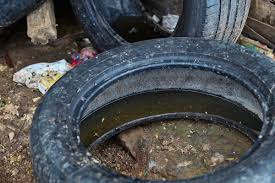 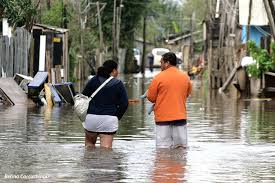 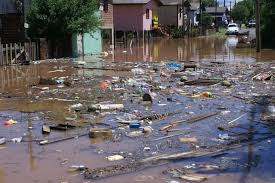 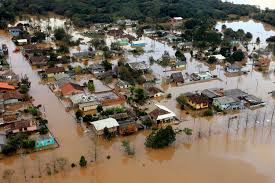 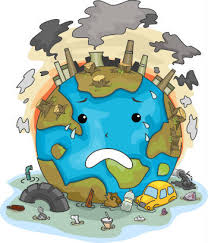 2: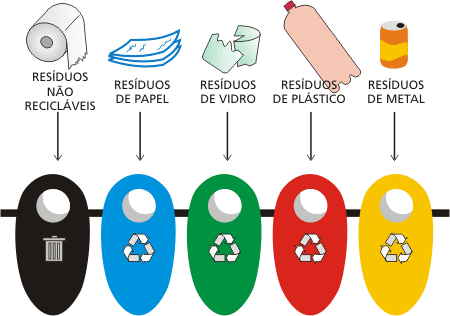 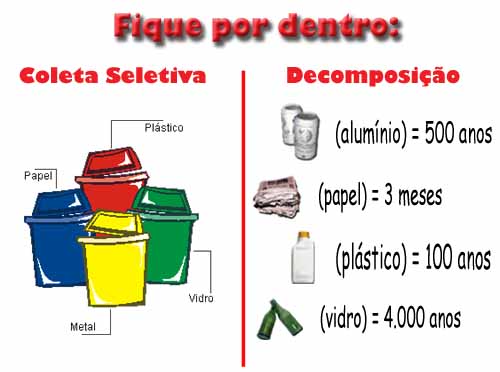 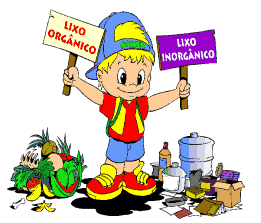 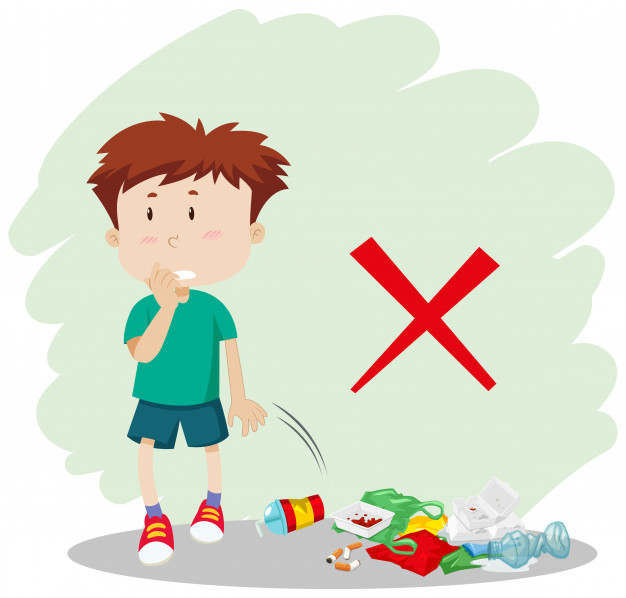 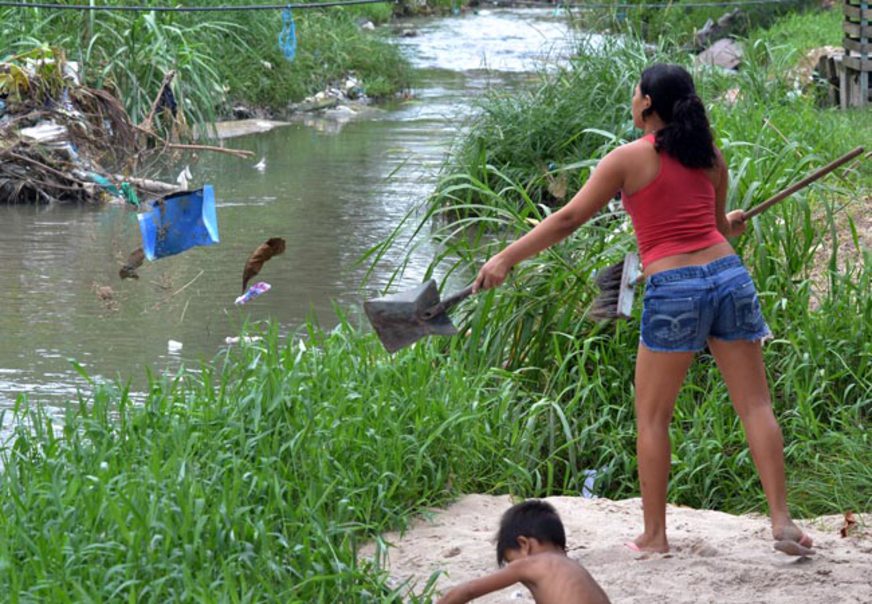 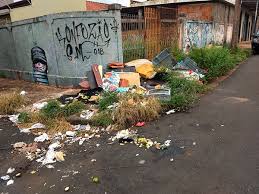 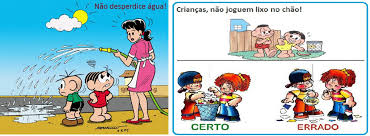 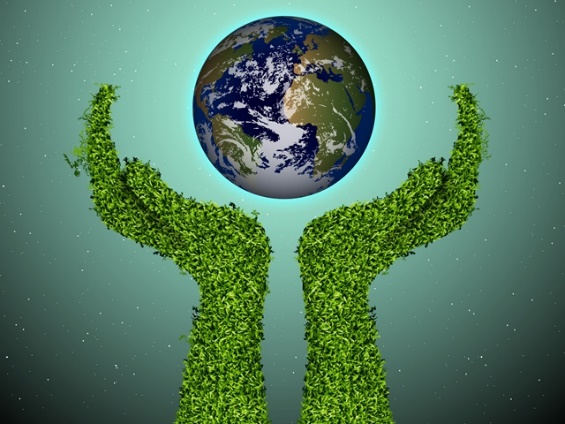 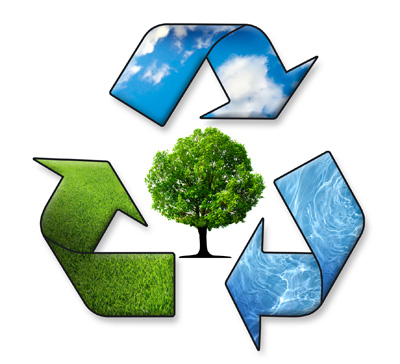 3: (Possível panfleto, algumas alterações podem ocorrer de acordo com as hipóteses das crianças)                                   (CAPA TRASEIRA)					     (CAPA FRENTE)	4: Caixas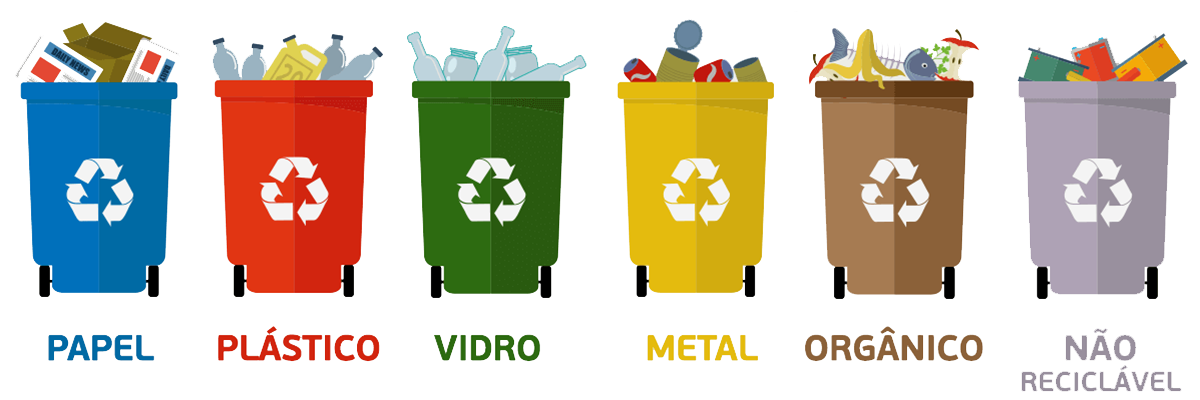 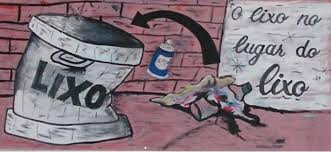 